应聘信息登记表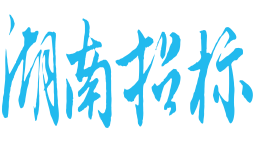 基本信息（必填）基本信息（必填）基本信息（必填）基本信息（必填）基本信息（必填）基本信息（必填）基本信息（必填）基本信息（必填）基本信息（必填）基本信息（必填）基本信息（必填）基本信息（必填）基本信息（必填）基本信息（必填）基本信息（必填）基本信息（必填）基本信息（必填）基本信息（必填）基本信息（必填）基本信息（必填）基本信息（必填）基本信息（必填）基本信息（必填）姓待定名性待定别性待定别性待定别出生日期出生日期出生日期出生日期籍    贯民待定族民待定族民待定族身份证号身份证号身份证号身份证号政治面貌健康状况健康状况健康状况职称职称职称职称生育状况婚姻状况婚姻状况婚姻状况技能/特长技能/特长技能/特长技能/特长最高学历专    业专    业专    业毕业院校毕业院校毕业院校毕业院校电子邮箱手机号码手机号码手机号码手机号码户籍地址紧急联系人姓名紧急联系人姓名紧急联系人姓名紧急联系人姓名紧急联系人姓名紧急联系人姓名紧急联系人姓名家庭地址紧急联系人电话紧急联系人电话紧急联系人电话紧急联系人电话紧急联系人电话紧急联系人电话紧急联系人电话现居住地教育经历（从初中填起）教育经历（从初中填起）教育经历（从初中填起）教育经历（从初中填起）教育经历（从初中填起）教育经历（从初中填起）教育经历（从初中填起）教育经历（从初中填起）教育经历（从初中填起）教育经历（从初中填起）教育经历（从初中填起）教育经历（从初中填起）教育经历（从初中填起）教育经历（从初中填起）教育经历（从初中填起）教育经历（从初中填起）教育经历（从初中填起）教育经历（从初中填起）教育经历（从初中填起）教育经历（从初中填起）教育经历（从初中填起）教育经历（从初中填起）教育经历（从初中填起）入学日期毕业日期毕业日期毕业日期毕业学校毕业学校毕业学校毕业学校毕业学校毕业学校毕业学校毕业学校毕业学校专业专业学历学历学历学位学位学位学历取得方式学历取得方式全日制 其它全日制 其它全日制 在职全日制 在职全日制 在职全日制 在职全日制 在职全日制 在职重点工作经历（不含实习经历）         以下工作经历请填写最近一期工作经历，或与应聘岗位紧密相关的工作经历重点工作经历（不含实习经历）         以下工作经历请填写最近一期工作经历，或与应聘岗位紧密相关的工作经历重点工作经历（不含实习经历）         以下工作经历请填写最近一期工作经历，或与应聘岗位紧密相关的工作经历重点工作经历（不含实习经历）         以下工作经历请填写最近一期工作经历，或与应聘岗位紧密相关的工作经历重点工作经历（不含实习经历）         以下工作经历请填写最近一期工作经历，或与应聘岗位紧密相关的工作经历重点工作经历（不含实习经历）         以下工作经历请填写最近一期工作经历，或与应聘岗位紧密相关的工作经历重点工作经历（不含实习经历）         以下工作经历请填写最近一期工作经历，或与应聘岗位紧密相关的工作经历重点工作经历（不含实习经历）         以下工作经历请填写最近一期工作经历，或与应聘岗位紧密相关的工作经历重点工作经历（不含实习经历）         以下工作经历请填写最近一期工作经历，或与应聘岗位紧密相关的工作经历重点工作经历（不含实习经历）         以下工作经历请填写最近一期工作经历，或与应聘岗位紧密相关的工作经历重点工作经历（不含实习经历）         以下工作经历请填写最近一期工作经历，或与应聘岗位紧密相关的工作经历重点工作经历（不含实习经历）         以下工作经历请填写最近一期工作经历，或与应聘岗位紧密相关的工作经历重点工作经历（不含实习经历）         以下工作经历请填写最近一期工作经历，或与应聘岗位紧密相关的工作经历重点工作经历（不含实习经历）         以下工作经历请填写最近一期工作经历，或与应聘岗位紧密相关的工作经历重点工作经历（不含实习经历）         以下工作经历请填写最近一期工作经历，或与应聘岗位紧密相关的工作经历重点工作经历（不含实习经历）         以下工作经历请填写最近一期工作经历，或与应聘岗位紧密相关的工作经历重点工作经历（不含实习经历）         以下工作经历请填写最近一期工作经历，或与应聘岗位紧密相关的工作经历重点工作经历（不含实习经历）         以下工作经历请填写最近一期工作经历，或与应聘岗位紧密相关的工作经历重点工作经历（不含实习经历）         以下工作经历请填写最近一期工作经历，或与应聘岗位紧密相关的工作经历重点工作经历（不含实习经历）         以下工作经历请填写最近一期工作经历，或与应聘岗位紧密相关的工作经历重点工作经历（不含实习经历）         以下工作经历请填写最近一期工作经历，或与应聘岗位紧密相关的工作经历重点工作经历（不含实习经历）         以下工作经历请填写最近一期工作经历，或与应聘岗位紧密相关的工作经历重点工作经历（不含实习经历）         以下工作经历请填写最近一期工作经历，或与应聘岗位紧密相关的工作经历起始日期终止日期终止日期终止日期工作单位工作单位工作单位工作单位工作单位工作单位工作单位工作单位工作单位部门全称部门全称部门全称职务/岗位职务/岗位职务/岗位职务/岗位证明人证明人证明人电话工作职责税前年薪离职原因离职原因离职原因其他工作经历（不含实习经历）                                           时间段有断档默认为在家待业其他工作经历（不含实习经历）                                           时间段有断档默认为在家待业其他工作经历（不含实习经历）                                           时间段有断档默认为在家待业其他工作经历（不含实习经历）                                           时间段有断档默认为在家待业其他工作经历（不含实习经历）                                           时间段有断档默认为在家待业其他工作经历（不含实习经历）                                           时间段有断档默认为在家待业其他工作经历（不含实习经历）                                           时间段有断档默认为在家待业其他工作经历（不含实习经历）                                           时间段有断档默认为在家待业其他工作经历（不含实习经历）                                           时间段有断档默认为在家待业其他工作经历（不含实习经历）                                           时间段有断档默认为在家待业其他工作经历（不含实习经历）                                           时间段有断档默认为在家待业其他工作经历（不含实习经历）                                           时间段有断档默认为在家待业其他工作经历（不含实习经历）                                           时间段有断档默认为在家待业其他工作经历（不含实习经历）                                           时间段有断档默认为在家待业其他工作经历（不含实习经历）                                           时间段有断档默认为在家待业其他工作经历（不含实习经历）                                           时间段有断档默认为在家待业其他工作经历（不含实习经历）                                           时间段有断档默认为在家待业其他工作经历（不含实习经历）                                           时间段有断档默认为在家待业其他工作经历（不含实习经历）                                           时间段有断档默认为在家待业其他工作经历（不含实习经历）                                           时间段有断档默认为在家待业其他工作经历（不含实习经历）                                           时间段有断档默认为在家待业其他工作经历（不含实习经历）                                           时间段有断档默认为在家待业其他工作经历（不含实习经历）                                           时间段有断档默认为在家待业起始日期终止日期终止日期终止日期工作单位工作单位工作单位工作单位工作单位工作单位工作单位工作单位工作单位部门全称部门全称部门全称职务/岗位职务/岗位职务/岗位职务/岗位证明人证明人证明人电话社会活动及实践（应届生填写）社会活动及实践（应届生填写）社会活动及实践（应届生填写）社会活动及实践（应届生填写）社会活动及实践（应届生填写）社会活动及实践（应届生填写）社会活动及实践（应届生填写）社会活动及实践（应届生填写）社会活动及实践（应届生填写）社会活动及实践（应届生填写）社会活动及实践（应届生填写）社会活动及实践（应届生填写）社会活动及实践（应届生填写）社会活动及实践（应届生填写）社会活动及实践（应届生填写）社会活动及实践（应届生填写）社会活动及实践（应届生填写）社会活动及实践（应届生填写）社会活动及实践（应届生填写）社会活动及实践（应届生填写）社会活动及实践（应届生填写）社会活动及实践（应届生填写）社会活动及实践（应届生填写）起始日期终止日期终止日期终止日期实习单位实习单位实习单位实习单位实习单位实习单位实习单位实习单位实习单位实习内容实习内容实习内容实习内容实习内容实习内容实习内容证明人证明人证明人电话技能证书技能证书技能证书技能证书技能证书技能证书技能证书技能证书技能证书技能证书技能证书技能证书技能证书技能证书技能证书技能证书技能证书技能证书技能证书技能证书技能证书技能证书技能证书种类种类等级等级等级证书名称证书名称证书名称证书名称证书名称证书名称颁发机构颁发机构颁发机构颁发机构颁发机构颁发机构颁发机构颁发机构获证时间获证时间证书编号证书编号家庭成员家庭成员家庭成员家庭成员家庭成员家庭成员家庭成员家庭成员家庭成员家庭成员家庭成员家庭成员家庭成员家庭成员家庭成员家庭成员家庭成员家庭成员家庭成员家庭成员家庭成员家庭成员家庭成员与本人关系与本人关系家庭成员姓名家庭成员姓名家庭成员姓名家庭成员姓名家庭成员姓名家庭成员姓名工作单位及部门工作单位及部门工作单位及部门工作单位及部门工作单位及部门工作单位及部门工作单位及部门工作单位及部门工作单位及部门工作单位及部门工作单位及部门工作单位及部门工作单位及部门职务职务社会关系（应聘前已与湖南省招标有限责任公司在职员工之间存在的其他血亲、姻亲、同学、前同事等认识及熟知的社会关系，若没有，则填无）社会关系（应聘前已与湖南省招标有限责任公司在职员工之间存在的其他血亲、姻亲、同学、前同事等认识及熟知的社会关系，若没有，则填无）社会关系（应聘前已与湖南省招标有限责任公司在职员工之间存在的其他血亲、姻亲、同学、前同事等认识及熟知的社会关系，若没有，则填无）社会关系（应聘前已与湖南省招标有限责任公司在职员工之间存在的其他血亲、姻亲、同学、前同事等认识及熟知的社会关系，若没有，则填无）社会关系（应聘前已与湖南省招标有限责任公司在职员工之间存在的其他血亲、姻亲、同学、前同事等认识及熟知的社会关系，若没有，则填无）社会关系（应聘前已与湖南省招标有限责任公司在职员工之间存在的其他血亲、姻亲、同学、前同事等认识及熟知的社会关系，若没有，则填无）社会关系（应聘前已与湖南省招标有限责任公司在职员工之间存在的其他血亲、姻亲、同学、前同事等认识及熟知的社会关系，若没有，则填无）社会关系（应聘前已与湖南省招标有限责任公司在职员工之间存在的其他血亲、姻亲、同学、前同事等认识及熟知的社会关系，若没有，则填无）社会关系（应聘前已与湖南省招标有限责任公司在职员工之间存在的其他血亲、姻亲、同学、前同事等认识及熟知的社会关系，若没有，则填无）社会关系（应聘前已与湖南省招标有限责任公司在职员工之间存在的其他血亲、姻亲、同学、前同事等认识及熟知的社会关系，若没有，则填无）社会关系（应聘前已与湖南省招标有限责任公司在职员工之间存在的其他血亲、姻亲、同学、前同事等认识及熟知的社会关系，若没有，则填无）社会关系（应聘前已与湖南省招标有限责任公司在职员工之间存在的其他血亲、姻亲、同学、前同事等认识及熟知的社会关系，若没有，则填无）社会关系（应聘前已与湖南省招标有限责任公司在职员工之间存在的其他血亲、姻亲、同学、前同事等认识及熟知的社会关系，若没有，则填无）社会关系（应聘前已与湖南省招标有限责任公司在职员工之间存在的其他血亲、姻亲、同学、前同事等认识及熟知的社会关系，若没有，则填无）社会关系（应聘前已与湖南省招标有限责任公司在职员工之间存在的其他血亲、姻亲、同学、前同事等认识及熟知的社会关系，若没有，则填无）社会关系（应聘前已与湖南省招标有限责任公司在职员工之间存在的其他血亲、姻亲、同学、前同事等认识及熟知的社会关系，若没有，则填无）社会关系（应聘前已与湖南省招标有限责任公司在职员工之间存在的其他血亲、姻亲、同学、前同事等认识及熟知的社会关系，若没有，则填无）社会关系（应聘前已与湖南省招标有限责任公司在职员工之间存在的其他血亲、姻亲、同学、前同事等认识及熟知的社会关系，若没有，则填无）社会关系（应聘前已与湖南省招标有限责任公司在职员工之间存在的其他血亲、姻亲、同学、前同事等认识及熟知的社会关系，若没有，则填无）社会关系（应聘前已与湖南省招标有限责任公司在职员工之间存在的其他血亲、姻亲、同学、前同事等认识及熟知的社会关系，若没有，则填无）社会关系（应聘前已与湖南省招标有限责任公司在职员工之间存在的其他血亲、姻亲、同学、前同事等认识及熟知的社会关系，若没有，则填无）社会关系（应聘前已与湖南省招标有限责任公司在职员工之间存在的其他血亲、姻亲、同学、前同事等认识及熟知的社会关系，若没有，则填无）社会关系（应聘前已与湖南省招标有限责任公司在职员工之间存在的其他血亲、姻亲、同学、前同事等认识及熟知的社会关系，若没有，则填无）与本人关系与本人关系在职员工姓名在职员工姓名在职员工姓名在职员工姓名在职员工姓名在职员工姓名所在部门所在部门所在部门所在部门所在部门所在部门所在部门所在部门所在部门所在部门所在部门所在部门所在部门职务职务身体状况（必填）身体状况（必填）身体状况（必填）身体状况（必填）身体状况（必填）身体状况（必填）身体状况（必填）身体状况（必填）身体状况（必填）身体状况（必填）身体状况（必填）身体状况（必填）身体状况（必填）身体状况（必填）身体状况（必填）身体状况（必填）身体状况（必填）身体状况（必填）身体状况（必填）身体状况（必填）身体状况（必填）身体状况（必填）身体状况（必填）是否有工伤认定经历     □是□否是否有工伤认定经历     □是□否是否有工伤认定经历     □是□否是否有工伤认定经历     □是□否是否有工伤认定经历     □是□否是否有工伤认定经历     □是□否是否有工伤认定经历     □是□否是否存在工伤鉴定等级   □是□否是否存在工伤鉴定等级   □是□否是否存在工伤鉴定等级   □是□否是否存在工伤鉴定等级   □是□否是否存在工伤鉴定等级   □是□否是否存在工伤鉴定等级   □是□否是否存在工伤鉴定等级   □是□否是否存在工伤鉴定等级   □是□否是否存在工伤鉴定等级   □是□否是否存在工伤鉴定等级   □是□否是否有精神病史         □是□否是否有精神病史         □是□否是否有精神病史         □是□否是否有精神病史         □是□否是否有精神病史         □是□否是否有精神病史         □是□否是否患有重大疾病       □是□否是否患有重大疾病       □是□否是否患有重大疾病       □是□否是否患有重大疾病       □是□否是否患有重大疾病       □是□否是否患有重大疾病       □是□否是否患有重大疾病       □是□否是否有家族遗传病史     □是□否是否有家族遗传病史     □是□否是否有家族遗传病史     □是□否是否有家族遗传病史     □是□否是否有家族遗传病史     □是□否是否有家族遗传病史     □是□否是否有家族遗传病史     □是□否是否有家族遗传病史     □是□否是否有家族遗传病史     □是□否是否有家族遗传病史     □是□否是否有缺陷、残疾       □是□否是否有缺陷、残疾       □是□否是否有缺陷、残疾       □是□否是否有缺陷、残疾       □是□否是否有缺陷、残疾       □是□否是否有缺陷、残疾       □是□否是否已有身孕           □是□否是否已有身孕           □是□否是否已有身孕           □是□否是否已有身孕           □是□否是否已有身孕           □是□否是否已有身孕           □是□否是否已有身孕           □是□否是否有传染病史         □是□否是否有传染病史         □是□否是否有传染病史         □是□否是否有传染病史         □是□否是否有传染病史         □是□否是否有传染病史         □是□否是否有传染病史         □是□否是否有传染病史         □是□否是否有传染病史         □是□否是否有传染病史         □是□否是否从事有毒有害工种   □是□否是否从事有毒有害工种   □是□否是否从事有毒有害工种   □是□否是否从事有毒有害工种   □是□否是否从事有毒有害工种   □是□否是否从事有毒有害工种   □是□否其他信息（必填）其他信息（必填）其他信息（必填）其他信息（必填）其他信息（必填）其他信息（必填）其他信息（必填）其他信息（必填）其他信息（必填）其他信息（必填）其他信息（必填）其他信息（必填）其他信息（必填）其他信息（必填）其他信息（必填）其他信息（必填）其他信息（必填）其他信息（必填）其他信息（必填）其他信息（必填）其他信息（必填）其他信息（必填）其他信息（必填）1.是否与其他企业签订保密、竞业限制或服务期协议                                            □是□否1.是否与其他企业签订保密、竞业限制或服务期协议                                            □是□否1.是否与其他企业签订保密、竞业限制或服务期协议                                            □是□否1.是否与其他企业签订保密、竞业限制或服务期协议                                            □是□否1.是否与其他企业签订保密、竞业限制或服务期协议                                            □是□否1.是否与其他企业签订保密、竞业限制或服务期协议                                            □是□否1.是否与其他企业签订保密、竞业限制或服务期协议                                            □是□否1.是否与其他企业签订保密、竞业限制或服务期协议                                            □是□否1.是否与其他企业签订保密、竞业限制或服务期协议                                            □是□否1.是否与其他企业签订保密、竞业限制或服务期协议                                            □是□否1.是否与其他企业签订保密、竞业限制或服务期协议                                            □是□否1.是否与其他企业签订保密、竞业限制或服务期协议                                            □是□否1.是否与其他企业签订保密、竞业限制或服务期协议                                            □是□否1.是否与其他企业签订保密、竞业限制或服务期协议                                            □是□否1.是否与其他企业签订保密、竞业限制或服务期协议                                            □是□否1.是否与其他企业签订保密、竞业限制或服务期协议                                            □是□否1.是否与其他企业签订保密、竞业限制或服务期协议                                            □是□否1.是否与其他企业签订保密、竞业限制或服务期协议                                            □是□否1.是否与其他企业签订保密、竞业限制或服务期协议                                            □是□否1.是否与其他企业签订保密、竞业限制或服务期协议                                            □是□否1.是否与其他企业签订保密、竞业限制或服务期协议                                            □是□否1.是否与其他企业签订保密、竞业限制或服务期协议                                            □是□否1.是否与其他企业签订保密、竞业限制或服务期协议                                            □是□否2.是否与其他用人单位有未尽法律事宜                                                        □是□否2.是否与其他用人单位有未尽法律事宜                                                        □是□否2.是否与其他用人单位有未尽法律事宜                                                        □是□否2.是否与其他用人单位有未尽法律事宜                                                        □是□否2.是否与其他用人单位有未尽法律事宜                                                        □是□否2.是否与其他用人单位有未尽法律事宜                                                        □是□否2.是否与其他用人单位有未尽法律事宜                                                        □是□否2.是否与其他用人单位有未尽法律事宜                                                        □是□否2.是否与其他用人单位有未尽法律事宜                                                        □是□否2.是否与其他用人单位有未尽法律事宜                                                        □是□否2.是否与其他用人单位有未尽法律事宜                                                        □是□否2.是否与其他用人单位有未尽法律事宜                                                        □是□否2.是否与其他用人单位有未尽法律事宜                                                        □是□否2.是否与其他用人单位有未尽法律事宜                                                        □是□否2.是否与其他用人单位有未尽法律事宜                                                        □是□否2.是否与其他用人单位有未尽法律事宜                                                        □是□否2.是否与其他用人单位有未尽法律事宜                                                        □是□否2.是否与其他用人单位有未尽法律事宜                                                        □是□否2.是否与其他用人单位有未尽法律事宜                                                        □是□否2.是否与其他用人单位有未尽法律事宜                                                        □是□否2.是否与其他用人单位有未尽法律事宜                                                        □是□否2.是否与其他用人单位有未尽法律事宜                                                        □是□否2.是否与其他用人单位有未尽法律事宜                                                        □是□否3.是否有违法违纪行为或犯罪记录                                                            □是□否3.是否有违法违纪行为或犯罪记录                                                            □是□否3.是否有违法违纪行为或犯罪记录                                                            □是□否3.是否有违法违纪行为或犯罪记录                                                            □是□否3.是否有违法违纪行为或犯罪记录                                                            □是□否3.是否有违法违纪行为或犯罪记录                                                            □是□否3.是否有违法违纪行为或犯罪记录                                                            □是□否3.是否有违法违纪行为或犯罪记录                                                            □是□否3.是否有违法违纪行为或犯罪记录                                                            □是□否3.是否有违法违纪行为或犯罪记录                                                            □是□否3.是否有违法违纪行为或犯罪记录                                                            □是□否3.是否有违法违纪行为或犯罪记录                                                            □是□否3.是否有违法违纪行为或犯罪记录                                                            □是□否3.是否有违法违纪行为或犯罪记录                                                            □是□否3.是否有违法违纪行为或犯罪记录                                                            □是□否3.是否有违法违纪行为或犯罪记录                                                            □是□否3.是否有违法违纪行为或犯罪记录                                                            □是□否3.是否有违法违纪行为或犯罪记录                                                            □是□否3.是否有违法违纪行为或犯罪记录                                                            □是□否3.是否有违法违纪行为或犯罪记录                                                            □是□否3.是否有违法违纪行为或犯罪记录                                                            □是□否3.是否有违法违纪行为或犯罪记录                                                            □是□否3.是否有违法违纪行为或犯罪记录                                                            □是□否4.有无行政及党内处分                                                                      □是□否4.有无行政及党内处分                                                                      □是□否4.有无行政及党内处分                                                                      □是□否4.有无行政及党内处分                                                                      □是□否4.有无行政及党内处分                                                                      □是□否4.有无行政及党内处分                                                                      □是□否4.有无行政及党内处分                                                                      □是□否4.有无行政及党内处分                                                                      □是□否4.有无行政及党内处分                                                                      □是□否4.有无行政及党内处分                                                                      □是□否4.有无行政及党内处分                                                                      □是□否4.有无行政及党内处分                                                                      □是□否4.有无行政及党内处分                                                                      □是□否4.有无行政及党内处分                                                                      □是□否4.有无行政及党内处分                                                                      □是□否4.有无行政及党内处分                                                                      □是□否4.有无行政及党内处分                                                                      □是□否4.有无行政及党内处分                                                                      □是□否4.有无行政及党内处分                                                                      □是□否4.有无行政及党内处分                                                                      □是□否4.有无行政及党内处分                                                                      □是□否4.有无行政及党内处分                                                                      □是□否4.有无行政及党内处分                                                                      □是□否5.是否能接受工作地点调整或频繁出差                                                        □是□否5.是否能接受工作地点调整或频繁出差                                                        □是□否5.是否能接受工作地点调整或频繁出差                                                        □是□否5.是否能接受工作地点调整或频繁出差                                                        □是□否5.是否能接受工作地点调整或频繁出差                                                        □是□否5.是否能接受工作地点调整或频繁出差                                                        □是□否5.是否能接受工作地点调整或频繁出差                                                        □是□否5.是否能接受工作地点调整或频繁出差                                                        □是□否5.是否能接受工作地点调整或频繁出差                                                        □是□否5.是否能接受工作地点调整或频繁出差                                                        □是□否5.是否能接受工作地点调整或频繁出差                                                        □是□否5.是否能接受工作地点调整或频繁出差                                                        □是□否5.是否能接受工作地点调整或频繁出差                                                        □是□否5.是否能接受工作地点调整或频繁出差                                                        □是□否5.是否能接受工作地点调整或频繁出差                                                        □是□否5.是否能接受工作地点调整或频繁出差                                                        □是□否5.是否能接受工作地点调整或频繁出差                                                        □是□否5.是否能接受工作地点调整或频繁出差                                                        □是□否5.是否能接受工作地点调整或频繁出差                                                        □是□否5.是否能接受工作地点调整或频繁出差                                                        □是□否5.是否能接受工作地点调整或频繁出差                                                        □是□否5.是否能接受工作地点调整或频繁出差                                                        □是□否5.是否能接受工作地点调整或频繁出差                                                        □是□否6.若不符应聘岗位要求，是否愿意接受其他岗位推荐                                            □是□否6.若不符应聘岗位要求，是否愿意接受其他岗位推荐                                            □是□否6.若不符应聘岗位要求，是否愿意接受其他岗位推荐                                            □是□否6.若不符应聘岗位要求，是否愿意接受其他岗位推荐                                            □是□否6.若不符应聘岗位要求，是否愿意接受其他岗位推荐                                            □是□否6.若不符应聘岗位要求，是否愿意接受其他岗位推荐                                            □是□否6.若不符应聘岗位要求，是否愿意接受其他岗位推荐                                            □是□否6.若不符应聘岗位要求，是否愿意接受其他岗位推荐                                            □是□否6.若不符应聘岗位要求，是否愿意接受其他岗位推荐                                            □是□否6.若不符应聘岗位要求，是否愿意接受其他岗位推荐                                            □是□否6.若不符应聘岗位要求，是否愿意接受其他岗位推荐                                            □是□否6.若不符应聘岗位要求，是否愿意接受其他岗位推荐                                            □是□否6.若不符应聘岗位要求，是否愿意接受其他岗位推荐                                            □是□否6.若不符应聘岗位要求，是否愿意接受其他岗位推荐                                            □是□否6.若不符应聘岗位要求，是否愿意接受其他岗位推荐                                            □是□否6.若不符应聘岗位要求，是否愿意接受其他岗位推荐                                            □是□否6.若不符应聘岗位要求，是否愿意接受其他岗位推荐                                            □是□否6.若不符应聘岗位要求，是否愿意接受其他岗位推荐                                            □是□否6.若不符应聘岗位要求，是否愿意接受其他岗位推荐                                            □是□否6.若不符应聘岗位要求，是否愿意接受其他岗位推荐                                            □是□否6.若不符应聘岗位要求，是否愿意接受其他岗位推荐                                            □是□否6.若不符应聘岗位要求，是否愿意接受其他岗位推荐                                            □是□否6.若不符应聘岗位要求，是否愿意接受其他岗位推荐                                            □是□否7.期望年薪（税前）7.期望年薪（税前）7.期望年薪（税前）7.期望年薪（税前）7.期望年薪（税前）7.期望年薪（税前）7.期望年薪（税前）7.期望年薪（税前）7.期望年薪（税前）7.期望年薪（税前）7.期望年薪（税前）7.期望年薪（税前）7.期望年薪（税前）7.期望年薪（税前）7.期望年薪（税前）7.期望年薪（税前）7.期望年薪（税前）7.期望年薪（税前）7.期望年薪（税前）7.期望年薪（税前）7.期望年薪（税前）7.期望年薪（税前）7.期望年薪（税前）8.可到职日期8.可到职日期8.可到职日期8.可到职日期8.可到职日期8.可到职日期8.可到职日期8.可到职日期8.可到职日期8.可到职日期8.可到职日期8.可到职日期8.可到职日期8.可到职日期8.可到职日期8.可到职日期8.可到职日期8.可到职日期8.可到职日期8.可到职日期8.可到职日期8.可到职日期8.可到职日期9.如有配偶，是否异地工作、长期分居                                                        □是□否9.如有配偶，是否异地工作、长期分居                                                        □是□否9.如有配偶，是否异地工作、长期分居                                                        □是□否9.如有配偶，是否异地工作、长期分居                                                        □是□否9.如有配偶，是否异地工作、长期分居                                                        □是□否9.如有配偶，是否异地工作、长期分居                                                        □是□否9.如有配偶，是否异地工作、长期分居                                                        □是□否9.如有配偶，是否异地工作、长期分居                                                        □是□否9.如有配偶，是否异地工作、长期分居                                                        □是□否9.如有配偶，是否异地工作、长期分居                                                        □是□否9.如有配偶，是否异地工作、长期分居                                                        □是□否9.如有配偶，是否异地工作、长期分居                                                        □是□否9.如有配偶，是否异地工作、长期分居                                                        □是□否9.如有配偶，是否异地工作、长期分居                                                        □是□否9.如有配偶，是否异地工作、长期分居                                                        □是□否9.如有配偶，是否异地工作、长期分居                                                        □是□否9.如有配偶，是否异地工作、长期分居                                                        □是□否9.如有配偶，是否异地工作、长期分居                                                        □是□否9.如有配偶，是否异地工作、长期分居                                                        □是□否9.如有配偶，是否异地工作、长期分居                                                        □是□否9.如有配偶，是否异地工作、长期分居                                                        □是□否9.如有配偶，是否异地工作、长期分居                                                        □是□否9.如有配偶，是否异地工作、长期分居                                                        □是□否110.五险一金参加情况            □已参加养老保险□已参加医疗保险□已参加失业保险□已参加住房公积金   □以上均未参加                  原社保缴交地：110.五险一金参加情况            □已参加养老保险□已参加医疗保险□已参加失业保险□已参加住房公积金   □以上均未参加                  原社保缴交地：110.五险一金参加情况            □已参加养老保险□已参加医疗保险□已参加失业保险□已参加住房公积金   □以上均未参加                  原社保缴交地：110.五险一金参加情况            □已参加养老保险□已参加医疗保险□已参加失业保险□已参加住房公积金   □以上均未参加                  原社保缴交地：110.五险一金参加情况            □已参加养老保险□已参加医疗保险□已参加失业保险□已参加住房公积金   □以上均未参加                  原社保缴交地：110.五险一金参加情况            □已参加养老保险□已参加医疗保险□已参加失业保险□已参加住房公积金   □以上均未参加                  原社保缴交地：110.五险一金参加情况            □已参加养老保险□已参加医疗保险□已参加失业保险□已参加住房公积金   □以上均未参加                  原社保缴交地：110.五险一金参加情况            □已参加养老保险□已参加医疗保险□已参加失业保险□已参加住房公积金   □以上均未参加                  原社保缴交地：110.五险一金参加情况            □已参加养老保险□已参加医疗保险□已参加失业保险□已参加住房公积金   □以上均未参加                  原社保缴交地：110.五险一金参加情况            □已参加养老保险□已参加医疗保险□已参加失业保险□已参加住房公积金   □以上均未参加                  原社保缴交地：110.五险一金参加情况            □已参加养老保险□已参加医疗保险□已参加失业保险□已参加住房公积金   □以上均未参加                  原社保缴交地：110.五险一金参加情况            □已参加养老保险□已参加医疗保险□已参加失业保险□已参加住房公积金   □以上均未参加                  原社保缴交地：110.五险一金参加情况            □已参加养老保险□已参加医疗保险□已参加失业保险□已参加住房公积金   □以上均未参加                  原社保缴交地：110.五险一金参加情况            □已参加养老保险□已参加医疗保险□已参加失业保险□已参加住房公积金   □以上均未参加                  原社保缴交地：110.五险一金参加情况            □已参加养老保险□已参加医疗保险□已参加失业保险□已参加住房公积金   □以上均未参加                  原社保缴交地：110.五险一金参加情况            □已参加养老保险□已参加医疗保险□已参加失业保险□已参加住房公积金   □以上均未参加                  原社保缴交地：110.五险一金参加情况            □已参加养老保险□已参加医疗保险□已参加失业保险□已参加住房公积金   □以上均未参加                  原社保缴交地：110.五险一金参加情况            □已参加养老保险□已参加医疗保险□已参加失业保险□已参加住房公积金   □以上均未参加                  原社保缴交地：110.五险一金参加情况            □已参加养老保险□已参加医疗保险□已参加失业保险□已参加住房公积金   □以上均未参加                  原社保缴交地：110.五险一金参加情况            □已参加养老保险□已参加医疗保险□已参加失业保险□已参加住房公积金   □以上均未参加                  原社保缴交地：110.五险一金参加情况            □已参加养老保险□已参加医疗保险□已参加失业保险□已参加住房公积金   □以上均未参加                  原社保缴交地：110.五险一金参加情况            □已参加养老保险□已参加医疗保险□已参加失业保险□已参加住房公积金   □以上均未参加                  原社保缴交地：110.五险一金参加情况            □已参加养老保险□已参加医疗保险□已参加失业保险□已参加住房公积金   □以上均未参加                  原社保缴交地：声明及授权声明及授权声明及授权声明及授权声明及授权声明及授权声明及授权声明及授权声明及授权声明及授权声明及授权声明及授权声明及授权声明及授权声明及授权声明及授权声明及授权声明及授权声明及授权声明及授权声明及授权声明及授权声明及授权1.兹声明本人以上所填写全部内容完全真实、准确详尽，所提供相关证书材料等均无虚假不实，并不存在任何隐瞒与伪造，更无遗漏之处，本人了解被雇用后，本人所提供的任何错误说明或者虚假信息都可成为被解雇的理由，并同意公司立即解除已签订的劳动合同且无任何经济补偿，本人同时承担相应法律责任。
2.兹声明本人同意授权湖南省招标有限责任公司对本人教育经历、工作经历、财务状况和其他信息进行雇前背景调查。
   声明人：                                                                 日期：1.兹声明本人以上所填写全部内容完全真实、准确详尽，所提供相关证书材料等均无虚假不实，并不存在任何隐瞒与伪造，更无遗漏之处，本人了解被雇用后，本人所提供的任何错误说明或者虚假信息都可成为被解雇的理由，并同意公司立即解除已签订的劳动合同且无任何经济补偿，本人同时承担相应法律责任。
2.兹声明本人同意授权湖南省招标有限责任公司对本人教育经历、工作经历、财务状况和其他信息进行雇前背景调查。
   声明人：                                                                 日期：1.兹声明本人以上所填写全部内容完全真实、准确详尽，所提供相关证书材料等均无虚假不实，并不存在任何隐瞒与伪造，更无遗漏之处，本人了解被雇用后，本人所提供的任何错误说明或者虚假信息都可成为被解雇的理由，并同意公司立即解除已签订的劳动合同且无任何经济补偿，本人同时承担相应法律责任。
2.兹声明本人同意授权湖南省招标有限责任公司对本人教育经历、工作经历、财务状况和其他信息进行雇前背景调查。
   声明人：                                                                 日期：1.兹声明本人以上所填写全部内容完全真实、准确详尽，所提供相关证书材料等均无虚假不实，并不存在任何隐瞒与伪造，更无遗漏之处，本人了解被雇用后，本人所提供的任何错误说明或者虚假信息都可成为被解雇的理由，并同意公司立即解除已签订的劳动合同且无任何经济补偿，本人同时承担相应法律责任。
2.兹声明本人同意授权湖南省招标有限责任公司对本人教育经历、工作经历、财务状况和其他信息进行雇前背景调查。
   声明人：                                                                 日期：1.兹声明本人以上所填写全部内容完全真实、准确详尽，所提供相关证书材料等均无虚假不实，并不存在任何隐瞒与伪造，更无遗漏之处，本人了解被雇用后，本人所提供的任何错误说明或者虚假信息都可成为被解雇的理由，并同意公司立即解除已签订的劳动合同且无任何经济补偿，本人同时承担相应法律责任。
2.兹声明本人同意授权湖南省招标有限责任公司对本人教育经历、工作经历、财务状况和其他信息进行雇前背景调查。
   声明人：                                                                 日期：1.兹声明本人以上所填写全部内容完全真实、准确详尽，所提供相关证书材料等均无虚假不实，并不存在任何隐瞒与伪造，更无遗漏之处，本人了解被雇用后，本人所提供的任何错误说明或者虚假信息都可成为被解雇的理由，并同意公司立即解除已签订的劳动合同且无任何经济补偿，本人同时承担相应法律责任。
2.兹声明本人同意授权湖南省招标有限责任公司对本人教育经历、工作经历、财务状况和其他信息进行雇前背景调查。
   声明人：                                                                 日期：1.兹声明本人以上所填写全部内容完全真实、准确详尽，所提供相关证书材料等均无虚假不实，并不存在任何隐瞒与伪造，更无遗漏之处，本人了解被雇用后，本人所提供的任何错误说明或者虚假信息都可成为被解雇的理由，并同意公司立即解除已签订的劳动合同且无任何经济补偿，本人同时承担相应法律责任。
2.兹声明本人同意授权湖南省招标有限责任公司对本人教育经历、工作经历、财务状况和其他信息进行雇前背景调查。
   声明人：                                                                 日期：1.兹声明本人以上所填写全部内容完全真实、准确详尽，所提供相关证书材料等均无虚假不实，并不存在任何隐瞒与伪造，更无遗漏之处，本人了解被雇用后，本人所提供的任何错误说明或者虚假信息都可成为被解雇的理由，并同意公司立即解除已签订的劳动合同且无任何经济补偿，本人同时承担相应法律责任。
2.兹声明本人同意授权湖南省招标有限责任公司对本人教育经历、工作经历、财务状况和其他信息进行雇前背景调查。
   声明人：                                                                 日期：1.兹声明本人以上所填写全部内容完全真实、准确详尽，所提供相关证书材料等均无虚假不实，并不存在任何隐瞒与伪造，更无遗漏之处，本人了解被雇用后，本人所提供的任何错误说明或者虚假信息都可成为被解雇的理由，并同意公司立即解除已签订的劳动合同且无任何经济补偿，本人同时承担相应法律责任。
2.兹声明本人同意授权湖南省招标有限责任公司对本人教育经历、工作经历、财务状况和其他信息进行雇前背景调查。
   声明人：                                                                 日期：1.兹声明本人以上所填写全部内容完全真实、准确详尽，所提供相关证书材料等均无虚假不实，并不存在任何隐瞒与伪造，更无遗漏之处，本人了解被雇用后，本人所提供的任何错误说明或者虚假信息都可成为被解雇的理由，并同意公司立即解除已签订的劳动合同且无任何经济补偿，本人同时承担相应法律责任。
2.兹声明本人同意授权湖南省招标有限责任公司对本人教育经历、工作经历、财务状况和其他信息进行雇前背景调查。
   声明人：                                                                 日期：1.兹声明本人以上所填写全部内容完全真实、准确详尽，所提供相关证书材料等均无虚假不实，并不存在任何隐瞒与伪造，更无遗漏之处，本人了解被雇用后，本人所提供的任何错误说明或者虚假信息都可成为被解雇的理由，并同意公司立即解除已签订的劳动合同且无任何经济补偿，本人同时承担相应法律责任。
2.兹声明本人同意授权湖南省招标有限责任公司对本人教育经历、工作经历、财务状况和其他信息进行雇前背景调查。
   声明人：                                                                 日期：1.兹声明本人以上所填写全部内容完全真实、准确详尽，所提供相关证书材料等均无虚假不实，并不存在任何隐瞒与伪造，更无遗漏之处，本人了解被雇用后，本人所提供的任何错误说明或者虚假信息都可成为被解雇的理由，并同意公司立即解除已签订的劳动合同且无任何经济补偿，本人同时承担相应法律责任。
2.兹声明本人同意授权湖南省招标有限责任公司对本人教育经历、工作经历、财务状况和其他信息进行雇前背景调查。
   声明人：                                                                 日期：1.兹声明本人以上所填写全部内容完全真实、准确详尽，所提供相关证书材料等均无虚假不实，并不存在任何隐瞒与伪造，更无遗漏之处，本人了解被雇用后，本人所提供的任何错误说明或者虚假信息都可成为被解雇的理由，并同意公司立即解除已签订的劳动合同且无任何经济补偿，本人同时承担相应法律责任。
2.兹声明本人同意授权湖南省招标有限责任公司对本人教育经历、工作经历、财务状况和其他信息进行雇前背景调查。
   声明人：                                                                 日期：1.兹声明本人以上所填写全部内容完全真实、准确详尽，所提供相关证书材料等均无虚假不实，并不存在任何隐瞒与伪造，更无遗漏之处，本人了解被雇用后，本人所提供的任何错误说明或者虚假信息都可成为被解雇的理由，并同意公司立即解除已签订的劳动合同且无任何经济补偿，本人同时承担相应法律责任。
2.兹声明本人同意授权湖南省招标有限责任公司对本人教育经历、工作经历、财务状况和其他信息进行雇前背景调查。
   声明人：                                                                 日期：1.兹声明本人以上所填写全部内容完全真实、准确详尽，所提供相关证书材料等均无虚假不实，并不存在任何隐瞒与伪造，更无遗漏之处，本人了解被雇用后，本人所提供的任何错误说明或者虚假信息都可成为被解雇的理由，并同意公司立即解除已签订的劳动合同且无任何经济补偿，本人同时承担相应法律责任。
2.兹声明本人同意授权湖南省招标有限责任公司对本人教育经历、工作经历、财务状况和其他信息进行雇前背景调查。
   声明人：                                                                 日期：1.兹声明本人以上所填写全部内容完全真实、准确详尽，所提供相关证书材料等均无虚假不实，并不存在任何隐瞒与伪造，更无遗漏之处，本人了解被雇用后，本人所提供的任何错误说明或者虚假信息都可成为被解雇的理由，并同意公司立即解除已签订的劳动合同且无任何经济补偿，本人同时承担相应法律责任。
2.兹声明本人同意授权湖南省招标有限责任公司对本人教育经历、工作经历、财务状况和其他信息进行雇前背景调查。
   声明人：                                                                 日期：1.兹声明本人以上所填写全部内容完全真实、准确详尽，所提供相关证书材料等均无虚假不实，并不存在任何隐瞒与伪造，更无遗漏之处，本人了解被雇用后，本人所提供的任何错误说明或者虚假信息都可成为被解雇的理由，并同意公司立即解除已签订的劳动合同且无任何经济补偿，本人同时承担相应法律责任。
2.兹声明本人同意授权湖南省招标有限责任公司对本人教育经历、工作经历、财务状况和其他信息进行雇前背景调查。
   声明人：                                                                 日期：1.兹声明本人以上所填写全部内容完全真实、准确详尽，所提供相关证书材料等均无虚假不实，并不存在任何隐瞒与伪造，更无遗漏之处，本人了解被雇用后，本人所提供的任何错误说明或者虚假信息都可成为被解雇的理由，并同意公司立即解除已签订的劳动合同且无任何经济补偿，本人同时承担相应法律责任。
2.兹声明本人同意授权湖南省招标有限责任公司对本人教育经历、工作经历、财务状况和其他信息进行雇前背景调查。
   声明人：                                                                 日期：1.兹声明本人以上所填写全部内容完全真实、准确详尽，所提供相关证书材料等均无虚假不实，并不存在任何隐瞒与伪造，更无遗漏之处，本人了解被雇用后，本人所提供的任何错误说明或者虚假信息都可成为被解雇的理由，并同意公司立即解除已签订的劳动合同且无任何经济补偿，本人同时承担相应法律责任。
2.兹声明本人同意授权湖南省招标有限责任公司对本人教育经历、工作经历、财务状况和其他信息进行雇前背景调查。
   声明人：                                                                 日期：1.兹声明本人以上所填写全部内容完全真实、准确详尽，所提供相关证书材料等均无虚假不实，并不存在任何隐瞒与伪造，更无遗漏之处，本人了解被雇用后，本人所提供的任何错误说明或者虚假信息都可成为被解雇的理由，并同意公司立即解除已签订的劳动合同且无任何经济补偿，本人同时承担相应法律责任。
2.兹声明本人同意授权湖南省招标有限责任公司对本人教育经历、工作经历、财务状况和其他信息进行雇前背景调查。
   声明人：                                                                 日期：1.兹声明本人以上所填写全部内容完全真实、准确详尽，所提供相关证书材料等均无虚假不实，并不存在任何隐瞒与伪造，更无遗漏之处，本人了解被雇用后，本人所提供的任何错误说明或者虚假信息都可成为被解雇的理由，并同意公司立即解除已签订的劳动合同且无任何经济补偿，本人同时承担相应法律责任。
2.兹声明本人同意授权湖南省招标有限责任公司对本人教育经历、工作经历、财务状况和其他信息进行雇前背景调查。
   声明人：                                                                 日期：1.兹声明本人以上所填写全部内容完全真实、准确详尽，所提供相关证书材料等均无虚假不实，并不存在任何隐瞒与伪造，更无遗漏之处，本人了解被雇用后，本人所提供的任何错误说明或者虚假信息都可成为被解雇的理由，并同意公司立即解除已签订的劳动合同且无任何经济补偿，本人同时承担相应法律责任。
2.兹声明本人同意授权湖南省招标有限责任公司对本人教育经历、工作经历、财务状况和其他信息进行雇前背景调查。
   声明人：                                                                 日期：1.兹声明本人以上所填写全部内容完全真实、准确详尽，所提供相关证书材料等均无虚假不实，并不存在任何隐瞒与伪造，更无遗漏之处，本人了解被雇用后，本人所提供的任何错误说明或者虚假信息都可成为被解雇的理由，并同意公司立即解除已签订的劳动合同且无任何经济补偿，本人同时承担相应法律责任。
2.兹声明本人同意授权湖南省招标有限责任公司对本人教育经历、工作经历、财务状况和其他信息进行雇前背景调查。
   声明人：                                                                 日期：隐私保护条款：公司承诺保护您的隐私权。隐私权是您的重要权利，向我们提供您的个人资料是基于对我们的信任，我们会以负责的态度对待您的个人资料。您在求职面试过程中会被要求提供一系列个人基本信息，如联系方式、教育经历、工作经历等等。我们将采取合理的措施尽最大可能保护您的个人资料。除非根据法律或政策的强制性规定，在未得到您的许可之前，我们不会把您的任何个人资料提供给与人力资源管理无关的第三方。隐私保护条款：公司承诺保护您的隐私权。隐私权是您的重要权利，向我们提供您的个人资料是基于对我们的信任，我们会以负责的态度对待您的个人资料。您在求职面试过程中会被要求提供一系列个人基本信息，如联系方式、教育经历、工作经历等等。我们将采取合理的措施尽最大可能保护您的个人资料。除非根据法律或政策的强制性规定，在未得到您的许可之前，我们不会把您的任何个人资料提供给与人力资源管理无关的第三方。隐私保护条款：公司承诺保护您的隐私权。隐私权是您的重要权利，向我们提供您的个人资料是基于对我们的信任，我们会以负责的态度对待您的个人资料。您在求职面试过程中会被要求提供一系列个人基本信息，如联系方式、教育经历、工作经历等等。我们将采取合理的措施尽最大可能保护您的个人资料。除非根据法律或政策的强制性规定，在未得到您的许可之前，我们不会把您的任何个人资料提供给与人力资源管理无关的第三方。隐私保护条款：公司承诺保护您的隐私权。隐私权是您的重要权利，向我们提供您的个人资料是基于对我们的信任，我们会以负责的态度对待您的个人资料。您在求职面试过程中会被要求提供一系列个人基本信息，如联系方式、教育经历、工作经历等等。我们将采取合理的措施尽最大可能保护您的个人资料。除非根据法律或政策的强制性规定，在未得到您的许可之前，我们不会把您的任何个人资料提供给与人力资源管理无关的第三方。隐私保护条款：公司承诺保护您的隐私权。隐私权是您的重要权利，向我们提供您的个人资料是基于对我们的信任，我们会以负责的态度对待您的个人资料。您在求职面试过程中会被要求提供一系列个人基本信息，如联系方式、教育经历、工作经历等等。我们将采取合理的措施尽最大可能保护您的个人资料。除非根据法律或政策的强制性规定，在未得到您的许可之前，我们不会把您的任何个人资料提供给与人力资源管理无关的第三方。隐私保护条款：公司承诺保护您的隐私权。隐私权是您的重要权利，向我们提供您的个人资料是基于对我们的信任，我们会以负责的态度对待您的个人资料。您在求职面试过程中会被要求提供一系列个人基本信息，如联系方式、教育经历、工作经历等等。我们将采取合理的措施尽最大可能保护您的个人资料。除非根据法律或政策的强制性规定，在未得到您的许可之前，我们不会把您的任何个人资料提供给与人力资源管理无关的第三方。隐私保护条款：公司承诺保护您的隐私权。隐私权是您的重要权利，向我们提供您的个人资料是基于对我们的信任，我们会以负责的态度对待您的个人资料。您在求职面试过程中会被要求提供一系列个人基本信息，如联系方式、教育经历、工作经历等等。我们将采取合理的措施尽最大可能保护您的个人资料。除非根据法律或政策的强制性规定，在未得到您的许可之前，我们不会把您的任何个人资料提供给与人力资源管理无关的第三方。隐私保护条款：公司承诺保护您的隐私权。隐私权是您的重要权利，向我们提供您的个人资料是基于对我们的信任，我们会以负责的态度对待您的个人资料。您在求职面试过程中会被要求提供一系列个人基本信息，如联系方式、教育经历、工作经历等等。我们将采取合理的措施尽最大可能保护您的个人资料。除非根据法律或政策的强制性规定，在未得到您的许可之前，我们不会把您的任何个人资料提供给与人力资源管理无关的第三方。隐私保护条款：公司承诺保护您的隐私权。隐私权是您的重要权利，向我们提供您的个人资料是基于对我们的信任，我们会以负责的态度对待您的个人资料。您在求职面试过程中会被要求提供一系列个人基本信息，如联系方式、教育经历、工作经历等等。我们将采取合理的措施尽最大可能保护您的个人资料。除非根据法律或政策的强制性规定，在未得到您的许可之前，我们不会把您的任何个人资料提供给与人力资源管理无关的第三方。隐私保护条款：公司承诺保护您的隐私权。隐私权是您的重要权利，向我们提供您的个人资料是基于对我们的信任，我们会以负责的态度对待您的个人资料。您在求职面试过程中会被要求提供一系列个人基本信息，如联系方式、教育经历、工作经历等等。我们将采取合理的措施尽最大可能保护您的个人资料。除非根据法律或政策的强制性规定，在未得到您的许可之前，我们不会把您的任何个人资料提供给与人力资源管理无关的第三方。隐私保护条款：公司承诺保护您的隐私权。隐私权是您的重要权利，向我们提供您的个人资料是基于对我们的信任，我们会以负责的态度对待您的个人资料。您在求职面试过程中会被要求提供一系列个人基本信息，如联系方式、教育经历、工作经历等等。我们将采取合理的措施尽最大可能保护您的个人资料。除非根据法律或政策的强制性规定，在未得到您的许可之前，我们不会把您的任何个人资料提供给与人力资源管理无关的第三方。隐私保护条款：公司承诺保护您的隐私权。隐私权是您的重要权利，向我们提供您的个人资料是基于对我们的信任，我们会以负责的态度对待您的个人资料。您在求职面试过程中会被要求提供一系列个人基本信息，如联系方式、教育经历、工作经历等等。我们将采取合理的措施尽最大可能保护您的个人资料。除非根据法律或政策的强制性规定，在未得到您的许可之前，我们不会把您的任何个人资料提供给与人力资源管理无关的第三方。隐私保护条款：公司承诺保护您的隐私权。隐私权是您的重要权利，向我们提供您的个人资料是基于对我们的信任，我们会以负责的态度对待您的个人资料。您在求职面试过程中会被要求提供一系列个人基本信息，如联系方式、教育经历、工作经历等等。我们将采取合理的措施尽最大可能保护您的个人资料。除非根据法律或政策的强制性规定，在未得到您的许可之前，我们不会把您的任何个人资料提供给与人力资源管理无关的第三方。隐私保护条款：公司承诺保护您的隐私权。隐私权是您的重要权利，向我们提供您的个人资料是基于对我们的信任，我们会以负责的态度对待您的个人资料。您在求职面试过程中会被要求提供一系列个人基本信息，如联系方式、教育经历、工作经历等等。我们将采取合理的措施尽最大可能保护您的个人资料。除非根据法律或政策的强制性规定，在未得到您的许可之前，我们不会把您的任何个人资料提供给与人力资源管理无关的第三方。隐私保护条款：公司承诺保护您的隐私权。隐私权是您的重要权利，向我们提供您的个人资料是基于对我们的信任，我们会以负责的态度对待您的个人资料。您在求职面试过程中会被要求提供一系列个人基本信息，如联系方式、教育经历、工作经历等等。我们将采取合理的措施尽最大可能保护您的个人资料。除非根据法律或政策的强制性规定，在未得到您的许可之前，我们不会把您的任何个人资料提供给与人力资源管理无关的第三方。隐私保护条款：公司承诺保护您的隐私权。隐私权是您的重要权利，向我们提供您的个人资料是基于对我们的信任，我们会以负责的态度对待您的个人资料。您在求职面试过程中会被要求提供一系列个人基本信息，如联系方式、教育经历、工作经历等等。我们将采取合理的措施尽最大可能保护您的个人资料。除非根据法律或政策的强制性规定，在未得到您的许可之前，我们不会把您的任何个人资料提供给与人力资源管理无关的第三方。隐私保护条款：公司承诺保护您的隐私权。隐私权是您的重要权利，向我们提供您的个人资料是基于对我们的信任，我们会以负责的态度对待您的个人资料。您在求职面试过程中会被要求提供一系列个人基本信息，如联系方式、教育经历、工作经历等等。我们将采取合理的措施尽最大可能保护您的个人资料。除非根据法律或政策的强制性规定，在未得到您的许可之前，我们不会把您的任何个人资料提供给与人力资源管理无关的第三方。隐私保护条款：公司承诺保护您的隐私权。隐私权是您的重要权利，向我们提供您的个人资料是基于对我们的信任，我们会以负责的态度对待您的个人资料。您在求职面试过程中会被要求提供一系列个人基本信息，如联系方式、教育经历、工作经历等等。我们将采取合理的措施尽最大可能保护您的个人资料。除非根据法律或政策的强制性规定，在未得到您的许可之前，我们不会把您的任何个人资料提供给与人力资源管理无关的第三方。隐私保护条款：公司承诺保护您的隐私权。隐私权是您的重要权利，向我们提供您的个人资料是基于对我们的信任，我们会以负责的态度对待您的个人资料。您在求职面试过程中会被要求提供一系列个人基本信息，如联系方式、教育经历、工作经历等等。我们将采取合理的措施尽最大可能保护您的个人资料。除非根据法律或政策的强制性规定，在未得到您的许可之前，我们不会把您的任何个人资料提供给与人力资源管理无关的第三方。隐私保护条款：公司承诺保护您的隐私权。隐私权是您的重要权利，向我们提供您的个人资料是基于对我们的信任，我们会以负责的态度对待您的个人资料。您在求职面试过程中会被要求提供一系列个人基本信息，如联系方式、教育经历、工作经历等等。我们将采取合理的措施尽最大可能保护您的个人资料。除非根据法律或政策的强制性规定，在未得到您的许可之前，我们不会把您的任何个人资料提供给与人力资源管理无关的第三方。隐私保护条款：公司承诺保护您的隐私权。隐私权是您的重要权利，向我们提供您的个人资料是基于对我们的信任，我们会以负责的态度对待您的个人资料。您在求职面试过程中会被要求提供一系列个人基本信息，如联系方式、教育经历、工作经历等等。我们将采取合理的措施尽最大可能保护您的个人资料。除非根据法律或政策的强制性规定，在未得到您的许可之前，我们不会把您的任何个人资料提供给与人力资源管理无关的第三方。隐私保护条款：公司承诺保护您的隐私权。隐私权是您的重要权利，向我们提供您的个人资料是基于对我们的信任，我们会以负责的态度对待您的个人资料。您在求职面试过程中会被要求提供一系列个人基本信息，如联系方式、教育经历、工作经历等等。我们将采取合理的措施尽最大可能保护您的个人资料。除非根据法律或政策的强制性规定，在未得到您的许可之前，我们不会把您的任何个人资料提供给与人力资源管理无关的第三方。隐私保护条款：公司承诺保护您的隐私权。隐私权是您的重要权利，向我们提供您的个人资料是基于对我们的信任，我们会以负责的态度对待您的个人资料。您在求职面试过程中会被要求提供一系列个人基本信息，如联系方式、教育经历、工作经历等等。我们将采取合理的措施尽最大可能保护您的个人资料。除非根据法律或政策的强制性规定，在未得到您的许可之前，我们不会把您的任何个人资料提供给与人力资源管理无关的第三方。学历证书：学历证书：学历证书：学历证书：学历证书：学历证书：学历证书：学历证书：学历证书：学历证书：学历证书：学历证书：学历证书：学历证书：学历证书：学历证书：学历证书：学位证书：学位证书：学位证书：学位证书：学位证书：学位证书：学位证书：学位证书：学位证书：学位证书：学位证书：学位证书：学位证书：学位证书：学位证书：学位证书：学位证书：职称证书或执业资格证书：职称证书或执业资格证书：职称证书或执业资格证书：职称证书或执业资格证书：职称证书或执业资格证书：职称证书或执业资格证书：职称证书或执业资格证书：职称证书或执业资格证书：职称证书或执业资格证书：职称证书或执业资格证书：职称证书或执业资格证书：职称证书或执业资格证书：职称证书或执业资格证书：职称证书或执业资格证书：职称证书或执业资格证书：职称证书或执业资格证书：职称证书或执业资格证书：身份证正反面：身份证正反面：身份证正反面：身份证正反面：身份证正反面：身份证正反面：身份证正反面：身份证正反面：身份证正反面：身份证正反面：身份证正反面：身份证正反面：身份证正反面：身份证正反面：身份证正反面：身份证正反面：身份证正反面：其他证书：其他证书：其他证书：其他证书：其他证书：其他证书：其他证书：其他证书：其他证书：其他证书：其他证书：其他证书：其他证书：其他证书：其他证书：其他证书：其他证书：